附件1            供应商报名表介 绍 信四川昌正工程咨询有限公司：兹介绍我公司  XXXX  ，职务：      （身份证号：XXXX ，联系电话： XXXX ）前来贵公司联系   XXXX   （项目名称）（项目编号：XXXX ）竞争性磋商文件的领取事宜，届时请予接洽为荷。（有效期七天）单位名称（公章）：XXXXXXXX年 XX 月XX日  附：经办人身份证复印件加盖公章（鲜章）报名费交费账户：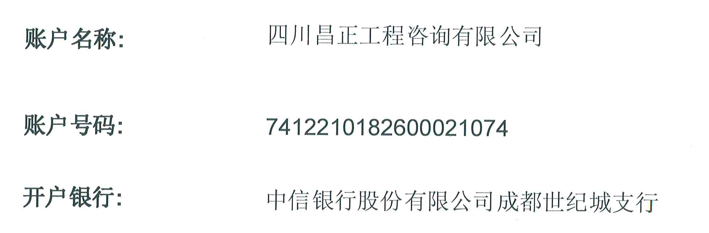 注：1.交费请注明供应商单位名称；2.供应商将以下资料：①报名表、②介绍信及经办人身份证复印件、③转账凭证，以PDF扫描件形式发送至代理机构邮箱。采购项目名称采购文件编号报名时间供应商名称经办人公司座机联系手机电子邮箱附件介绍信（扫描件，原件）介绍信（扫描件，原件）介绍信（扫描件，原件）附件经办人身份证复印件（扫描件，原件）经办人身份证复印件（扫描件，原件）经办人身份证复印件（扫描件，原件）附件报名费缴纳截图（扫描件，原件）报名费缴纳截图（扫描件，原件）报名费缴纳截图（扫描件，原件）签字确认我郑重承诺，在购买竞争性磋商文件前已认真阅读并完全认可“报名须知”，我保证我所提供的证件及资料是真实、合法的，并同意购买磋商文件及相关资料。我郑重承诺，我方认可采购人或代理机构以电子邮件的方式发送磋商文件，我方应尽自行接收和确认的义务，如文件发送到我方指定邮箱而我方没有接收、查看造成我方不清楚文件内容的，后果由我方自行承担。以上信息和资料均真实无误。 　经办人签字：年	 月 	日我郑重承诺，在购买竞争性磋商文件前已认真阅读并完全认可“报名须知”，我保证我所提供的证件及资料是真实、合法的，并同意购买磋商文件及相关资料。我郑重承诺，我方认可采购人或代理机构以电子邮件的方式发送磋商文件，我方应尽自行接收和确认的义务，如文件发送到我方指定邮箱而我方没有接收、查看造成我方不清楚文件内容的，后果由我方自行承担。以上信息和资料均真实无误。 　经办人签字：年	 月 	日我郑重承诺，在购买竞争性磋商文件前已认真阅读并完全认可“报名须知”，我保证我所提供的证件及资料是真实、合法的，并同意购买磋商文件及相关资料。我郑重承诺，我方认可采购人或代理机构以电子邮件的方式发送磋商文件，我方应尽自行接收和确认的义务，如文件发送到我方指定邮箱而我方没有接收、查看造成我方不清楚文件内容的，后果由我方自行承担。以上信息和资料均真实无误。 　经办人签字：年	 月 	日身份证正面身份证反面